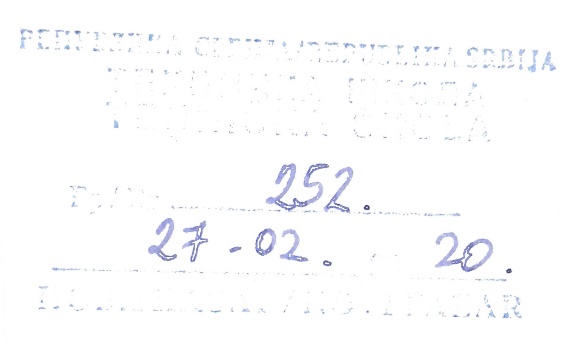      На основу члана 119.став 1.тачка 1. и члана 201. Закона о основама система образовања и васпитања („Сл.гласник РС“ број 88/2017,27/2018,10/2019, и 6/20) и члана 97. Закона о средњем образовању и васпитању(„Сл.гласник РС“ бр.55/13,101/17, и 6/20), Школски одбор Техничке школе Нови Пазар на седници одржаној 27.02.2020. године донео је					     О Д Л У К УУсвајају се измене и допуне Статута Техничке школе Нови Пазар број 669, од 18.06.2019.године усаглашене са новим законом о основама система образовања и васпитања који је објављен и истом гласнику.Измене и допуне Статута Техниче школе  Нови Пазар  ступиће на снагу осмог дана од дана објављивања на огласној табли.					О Б Р А З Л О Ж Е Њ ЕЧланом 119.став 1.тачка 1. Закона о основама система образовања и васпитања, прописано је да Орган управљања установе доноси Статут, Правила понашања у установи  и друге опште акте и даје сагласност на акт о организацији и систематизацији послова.Чланом 201. истог Закона прописано је да је установа дужна да у периоду од шест месеци од дана ступања на снагу Закона усагласи Статут, организацију и начин рада са овим законом.Како је Закон о основама система образовања и васпитања као и Закон о средњем образовању и васпитању ступио на снагу 01.02.2020. године , то је донета одлука као у диспозитиву.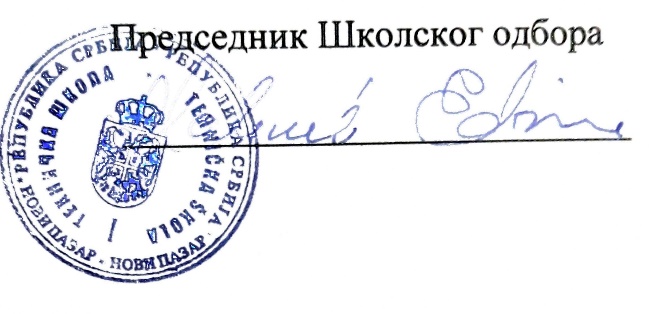 РЕПУБЛИКА СРБИЈА/REPUBLIKA SRBIJAТЕХНИЧКА ШКОЛА / TEHNIČKA ŠKOLAБр./Br.   153.Датум  26.02.2022.год.НОВИ ПАЗАР/NOVI PAZARНа основу члана 119.став 1. тачка 1 .а у вези са чланом 100. ј 201 .Закона о основама система образовања и васпитања („Сл.гласник РС“ број 88/2017,27/2018,10/2019 и 6/20) и члана 97.3акона о средњем образовању и васпитању („Сл.гласник РС“ бр. 55/13,101/17 и 6/20), Школски одбор Техничке школе Нови Пазар на седници одржаној 27.02.2020.године донео је     ИЗМЕНЕ И ДОПУНЕ СТАТУТА ШКОЛЕЧланови Статута Техничке школе Нови Пазар број 669. од 18.06.2019.године, од члана 180. до члана 191.бришу се а уместо њих доносе нови чланови који гласе:                                  ЈЕДИНСТВЕНИ ИНФОРМАЦИОНИ СИСТЕМИ ПРОСВЕТЕ                     Успостављање јединственог информационог система просветеЧлан 1а.Јединствени информациони систем просвете (у даљем тексту: ИСП) је скуп база података и рачунарских програма, потребних за прикупљање и обраду података у евиденцијама и регистрима, уз обезбеђивање заштите података о личности.Установа, високошколска установа, односно установа ученичког и студентског стандарда води евиденцију о деци, ученицима, одраслима и студентима обухваћеним формалним образовањем, о родитељима, односно другим законским заступницима но запосленима, јавно признати организатор активности о полазницима и кандидатима обухваћеним неформалним образовањем, у складу са овим и посебним законом, законом којим се уређује високо образовање и законом којим се уређује ученички и студентски стандард.Уколико установа, високошколска установа, установа ученичког и студентског стандарда односно јавно признати организатор активности води евиденцију у електронском облику у оквиру ЈИСП-а, у складу са овим и посебним законом, Министарство је обрађивач података у поглед администрирана система, чувања и заштите података.Министарство, у оквиру ИСП-а води следеће регистре:1)	деце, ученика, одраслих, полазника, кандидата и студената;2)	предшколских установа, основних и средњих школа и установа ученичког и студентског стандарда (у даљем тексту: регистар установа);3)	акредитованих високошколских установа;4)	запослених у установама и установама ученичког и студентског стандарда;5)	запослених у високошколским установама;6)	планови и програма наставе и учења;7)	акредитованих студијских програма.Агенција за квалификације у даљем тексту: Агенција) у оквиру ЈИСП-а води регистар Националног оквира квалификација Републике Србије, у складу са законом који утврђује Национални оквир квалификација.У регистре из става 4. овог члана уносе се подаци из евиденција које води установа, високошколска установа, установа ученичког и студентског стандарда, односно јавно признати организатор активности.Установе, високошколске установе, установа ученичког и студентског стандарда, односно јавно признати организатор активности, дужни су да у регистар из става 4. овог члана уносе и ажурирају податке из евиденција из стана 2. овог члана.Министарство успоставља ЈИЦП и њиме управља уз техничку подршку службе Владе надлежне за пројектовање, усклађивање, развој, функционисање система електронске управе и друге послове прописане законом (у даљем тексту: Служба Владе).Служба Владе је обрађивач података када обавља послове који се односе на чување, спровођење мера заштите и обезбеђивања сигурности и безбедности података из регистара из става 4. овог члана, у државном центру за чување и управљање података, у складу са прописима којима се уређује електронска управа и информациона безбедност.Ближе услове и начин успостављања ИСП-а, регистара, нођења, обраде, уноса, ажурирања, доступности података који се уносе у регистре, као и врсти статистичких извештаја на основу података из регистара, прописује министар.”Сл. гласник РС", бр. 6/2020Јединствени образовни бројЧлан 2а.За потребе вођења регистра из члана 175. став 1. тачка 1) овог закона и заштите података о личности формира се Јединствени образовни број (лаљем тексту: ок) који прати његовог носиоца кроз све нивое формалног образовања и васпитања и кроз неформално образовање и представља клуч за повезивање свих података о детету, ученику, студенту, као и одраслом, полазнику и кандидату (у даљем тексту: одрасли) у ЈИСП-у.ЈОБ представља индивидуалну и непоновливу ознаку која се састоји од 16 карактера и која се додељује детету, ученику, одраслом и студенту у аутоматизованом поступку преко ЈИСП-а, на захтев установе, високошколске установе, односно јавно признатог организатора активности при првом упису у установу, а након провере података и става 4. овог члана са подацима из евиденција које други органи воле у електронском облику у складу са законом.Привремени ЈОБ доделује се детету, ученику, одраслом и студенту до добијања јединственог матичног броја грађана, страном држављанину, лицу без држављанства, прогнаном и расељеном лицу.У захтеву за доделу ЈОБ-а установа, високошколска установа, односно јавно признати организатор активности уноси податке у ЈИСП о идентитету детета, ученика, одраслог и студента: име, презиме, име једног родитеља, јединствени матични број грађана, други идентификациони број и опис идентификационог броја за страног државланина, лице без држављанства и тражиоца држављанства, односно лице које није уписано у матичну књигу рођених Републике Србије.Подаци о личности из става 4. овог члана обрађују се у сврху доделе ЈОБ-а детету, ученику,одраслом и студенту.Подаци о личности из става 4. овог члана могу да се обрађују и у сврху израде статистички извештаја на начин којим није омогућено откривање података о личности, у складу са законом.Изузетно, подаци о личности из става 4. овог члана могу да се обрађују и у друге сврхе прописане законом.Установа, високошколска установа, односно јавно признати организатор активност је дужан да ЈОБ лично достави дету и ученику преко родитеља, односно другог законског заступника,Родитељ, односно други законски заступник, одрасли и студент из става 8. овог члана може да захтева да му се ЈОБ и подаци за лични приступ регистру доставе електронским путем у складу са законом који уређује електронску управу.Министарство, успоставља и води евиденцију свих захтева у електронском облику и додељеним ЈОБ и привременим ЈОБ.Подаци о ЈОБ-у и привременом ЈОБ-у из става 10. овог члана чувају се трајно. Министарство је руковалац подацима о личности из става 4. овог члана.Начин доделе ЈОБ-а и примене мера безбедности, прописује министар."Сл, гласник РС", бр. 6/2020Подаци у регистру деце, ученика, одраслих и студената Члан За.Подаци из евиденције о деци, ученицима и одраслима но родитељима, односно другим законским заступницима уносе се у регистар деше, ученика, одраслих и студената преко ЈОБ-а, у складу са овим законом, и то:1)	податке за одређивање идентитета детета, ученика и одраслог: ЈОБ, пол, датум, место и држава рођења, држава и место становања;2)	податке за одређивање образовног статуса детета, ученика и одраслог: претходно завршен програм образовања и васпитања, односно ниво образовања, шифре квалификација, језик на којем су завршени претходни нивои образовања и васпитања, установа, група, разред и одељење у који је уписан, врста и трајање програма образовања, језик на коме се изводи образовно-васпитни рад, матерњи језик, национална припадност (изјашњавање о националној припадности није обавезно), изборни програми, образовање по индивидуалном образовном плану, оцене, положени испити, похвале и награде освојене током образовања, изостанци, владање и издате јавне исправе,3)	податке за одређивање социјалног статуса детета, ученика и одраслог: припадност социјално угроженим категоријама становништва, услови становања стање породице; социјални статус родитеља, односно другог законског заступника. стечена стручна спрема, занимање и облик запослења;4)	податке за одређивање функционалног статуса детета, ученика и одраслог: подаци добијени на основу процене потреба за пружањем додатне образовне, здравствене и социјалне подршке коју утврђује интерресорна комисија, односно установа и уносе се у регистар као податак постојању функционалних потешкоћа у домену вида, слуха, грубе илифине моторике, интелектуални потешкоћа, потешкоћа са комуникацијом, са понашањем и социјализацијом.Подаци из евиденције о студентима уносе се у регистар деце, ученика, одраслих и студената преко ЈОБ-а, у складу са овим законом, и то:1) податке о студенту. годиште, место и држава рођења, место и држава сталног становања, национална припадност у складу са законом, брачни статус;2) податке за одређивање образовног статуса студената: претходно завршено образовање, језик на којем је стечено основно и средње образовање, уписани студијски програм, врста студија, година студија и година првог уписа на студијски програм, година завршетка студијског програма,просечна оцена у току студија, језик на коме се изноди студијски програм. подаци о остварени ЕСПБ бодовима, и издатим јавним исправама;3)	податке за одређивање социјалног статуса студената: начину финансирања студија, на издржавања током студија, радни статус студента током студирања, највише стечени не образовања родитеља или издржаваоца;4)	податке за одређивање здравственог статуса студената, односно потреба за пружањем додатне подршке приликом обављања свакодневних активности на високошколској установи. Руковалац подацима из ст. 1. и 2. овог члана је Министарство.Сл. гласник РС”, бр. 6/2020                                                       Подаци у регистру установаЧлан 4а..Регистар установа представља скуп: општих података којима се одређује правни статус установе и статус установе у систему образовања и васпитања; података о шифрама квалификација, програмима образовања и васпитања и моделима образовања које реализује и језику на коме се остварују, о броју деце по узрасту, ученика и одраслих по разредима, односно по врсти програма; података о објектима - броју зграда у седишту и у издвојеним одељењима школе и њихова квадратура, број кабинета, лабораторија, радионица, библиотечких јединица; података о актима и органима установе, резултатима спољашњег вредновања установе; података о финансијским средствима која се стичу из буцета Републике Србије и јединице локалне самоуправе, и података о приходима од проширенеделатности и њиховом трошењу.у регистар из става 1. овог члана уносе се и други подаци од значаја за развој системаобразовања и васпитања.Подаци из регистра установа су отворени подаци, јавно доступни на званичној интернет страници Министарства у машински обрадивом облику, осим података о финансијским средствима која се стичу из буцета Републике Србије и јединице локалне самоуправе иподатака о приходима од проширене делатности и њиховом трошењу. Сл. гласник РС”, бр. 6/2020			            Евиденција о запосленима у установи 						Члан 5а..Подаци о запосленима о којима установа води евиденцију су лични подаци, и то: име и презиме, јединствени матичии број грађана, пол, датум рођења, место, општина и држава рођења, држављанство, национална припадност (изјашњавање о националној припадности није обавезно), адреса, место, општина идржава становања, контакт телефон, адреса електронске поште, ниво и врста образовања и установа у којој је стечен највиши степен образовања, податак о образовању из члана 142. овог закона, психолошкој процени способности за рад са децом и ученицима, познавању језика националне мањине, стручном испиту, односно лиценци, врсти радног односа, начину и дужини радног ангажовања, истовременим ангажовањима у другим установама,подаци о стручном усавршавању и стеченим звањима, изреченим дисциплинским мерама, подаци о задужењима и фонду часова наставника, васпитача, стручних сарадника и помоћних наставника, учешћу у раду органа установе, а у сврху остваривања образовно-васпитног рада, у складу са овим и посебним законом, као и други подаци којеустанова води, у складу са законом.За установе чији је оснивач Република Србија, аутономна покрајина и јединица локалне самоуправе подаци о запосленима су плата и подаци за њен обрачун и исплату.Руковалац подацима из ст. 1. и 2. овог чланаје установа."Сл. гласник РС", бр. 6/2020                                  Подаци у регистру запослених у установамаЧлан 6а.Подаци из евиденције о запосленима уносе се у регистар запослених, и то:1)	податке о идентитету: име, презиме, име једног родитеља, јединствени матични број грађана, пол, датум, место и држава рођења, држава и место становања, адреса, контакт телефон и други подаци у складу са законом;2)	податке о професионалном статусу: степен и врста образовања, језик на којем је стечено основно, средње и високо образовање, установа у којој је ангажован, радно-правни статус, стручно усавршавање, положени испити за лиценцу и подаци о суспензији и одузимању лиценце, каријерно напредовање и кретање у служби.За установе чији је оснивач Република Србија, аутономна покрајина и јединица локалне самоуправе подаци о запосленима су плата и подаци за њен обрачун и исплату.Подаци о запосленима у установама ученичког и студентског стандарда уносе се у регистар запослених у складу са овим законом којим се уређује ученички и студентски стандард.Од података из регистра запослених доступни су јавности име и презиме, степен и врста образовања, установа у којој је ангажован, подаци о стручном испиту, односно лиценци и каријерном напредовању.Руковалац подацима из ст. 1-3. овог члана је Министарство."Сл. гласник РС", бр. 10/2019, 6/2020                                Подаци у регистру планова и програма наставе и учењаЧлан 7а.Регистар планова и програма наставе и учења представља скуп података о плану и програму наставе и учења, назив прописа и број службеног гласила у ком је објављен, подручју рада у средњем образовању и васпитању, шифри квалификације, стандарду квалификације уколико постоји, језику на којем се настава изводи, броју ученика који похађају програм, бр°ју ученика који су завршили програм и остали подаци битни за праћење реализације плана и програма наставе и учења.Подаци из регистра из става 1. овог члана су отворени подаци, јавно доступни на интернет презентацији Министарства, у машински обрадивом облику за коришћење и даље објављивање."Сл. гласник РС”, бр. 6/2020                                                                     Сврха обраде података              Члан 8а..Сврха обраде података о којима установа, високошколска установа, установа ученичког и студентског стандарда, односно јавни признат организатор активности води евиденцију јесте ефикасно вођење управних и других поступака који су у њиховој надлежности, остваривање права на издавање јавне исправе, остваривање права на квалитетно и једнако доступно образовање и васпитање за сву децу, ученике и одрасле, праћење и унапређивае квалитета и ефективности рада установе, односно нисокошколске установе и напослених, праћење стања ради самовредновања установе ефикасним управљањем евиденцијама, коришћење расположивих ресурса локалне заједнице у складу са потребама образовања и васпитања, унапређивање сарадње и пуноукључивање родитеља ученика у образовно-васпитни процес, праћенве, проучавање и унапређивање образовног нивоа студената у процесу образована, као и припрема извештаја и обављање други послова из надлежности установе, високошколске установе, установе ученичког и студентског стандарда, односно јавно признатог организатора активности. Подаци из регистра из члана 175. став 4. овог закона обрађују се у статистичке сврхе ради обезбеђивања праћења индикатора ради спровођенвл статистичких истраживања и анализа квалитета, ефикасности и ефективности система образовања и васпитања и система високог образовања у циљу планирања и предузимања мера образовне и уписне политике, предузимања превентивних мера за смањење осипања деце, ученика и одраслих на свим нивоима образовања и васпитања, праћења обухвата и напреловања студената, праћења квалитета студиј ских програма, као и мера у складу са потребама тржишта рада и веће запошљивости, спровођења националних и међународних истраживања и учешћа у компаративним и евалуационим студијама ради креирања и унапређивања политике у области образовања и васпитања и високог образовања, праћења професионалног статуса и координирања и организовања стручног усавршавања запослених, анализирања стања финансирања система образовања и васпитања и система високог образовања; извештавање о образовним индикаторима по преузетим међународним обавезама и учешћу у програмима Европске уније за сарадњу у области образовања и високог образовања, као и ефикасно обављање других послова из надлежности Министарства.Подаци из регистра из члана 175. став 4. овог закона обрађују се и ради ефикасног вођења управних и других поступака који су у надлежности установе, високошколске установе, установе ученичког  и студентског стандарда, односно јавно признатог организатора активности.У циљу остваривања сврхе обраде података из ст. 1-3. овог члана, ЈИСП се електронски повезује са одговарајућим евиденцијама које воде надлежни органи, а који садрже следеће податке које Министарство обрађује:1)	јединствени матични број грађана;2)	евиденциони број за стране држављане;3)	занимање, према класификацији занимања, које се захтева за радно ангажовање на одређеним пословима, односно радном месту;4)	врсту и ниво квалификације, односно образовања који су услови за радно ангажовање на одређеним пословима, односно радном месту;5)	врсту и ниво квалификације, односно образована које лице има;6)	датум почетка осигурања;7)	основ осигурања;8)	број часова проведених на раду недељно;9)	врсту радног ангажовања (радни односи рад ван радног односа);10)	податак о запослењу код више послодаваца;11)	датум дејства промене у току осигурана;12)	датум и основ престанка осигурања;13)	основице доприноса за обавезно социјално осигурање, висину уплаћених доприноса обавезно социјално осигурање и период на који се та уплата односи;14)	податке о уплати доприноса по основу уговорене накнаде;15)	порез на доходак грађана.Подаци из става 4. овог члана, који се воде у евиденцијама других органа прибављају се електронским путем у складу са законом и обрађују се искључиво у сврху из ст. 1-3. овог члана начин којим није омогућено откривање података о личности, у складу са законом. ”Сл. гласник РС”, бр. 6/2020Примаоци података из евиденција и регистара Члан 9а.Лице на које се подаци односе остварује права у складу са законом којим се уређује заштита података о личности.Прималац података из евиденција и члана 175. став 2. овог закона може бити и државни и дпуги органи организација, као и правно и физичко лице, под условом да Је законом или другим прописима овлашћено да тражи податке, да су ти подаци неопходни за извршење послова и његове надлежности или служе за потребе истраживања, уз обезбеђивање заштите података о личности.Прималац података из регистара из члана 175. став 4. овог закона може бити и државни и други орган и организација, као и правно и физичко лнце, под условом даЈе законом или другим прописима овлашћено да тражи податке, да су ти подаци неопходни за извршенве послова из његове надлежности, уз обезбеђивање заштите података о личности. Прималац података из регистара из члана 175. став 4, овог закона, као и података насталих обрадом тих података и података из члана 181. став 4. овог закона је Агенција, уз обезбеђивањезаштите података о личности.Агенција обрађује податке из става 4. овог члана, у електронском облику, у сврху праћења и мерења ефеката имплементације квалификација на запошљавање, односно запошљивости према стеченим квалификацијама и завршеним студијским програмима, праћења националних трендова запошљавања и поређења са трендовима у иностранству, као и праћења активне политике запошљавања у циљу повећавања запослености."Сл. гласник РС", бр. 6/2020                                                     Ажурирање и чување податакаЧлан 10а.Установа, високошколска установа, установа ученичког и студентског стандарда, односно јавно признати организатор активности ажурира податке у евиденцијама које води на дан настанка промене, а најкасније 15 дана од дана промене.Подаци из става 1. овог члана уносе се у регистре из члана 175. став 4. овог закона на дан настанка промене, а најкасније 30 дана од дана промене.Подаци из евиденције из члана 175. став 2. овог закона чувају се на начин и у роковима прописаним посебним законом.Подаци из регистра из чл. 178, 178а, 1806 и 180в чувају се трајно.Подаци из регистра деце, ученика, одраслих и студената чувају се трајно, осим података о социјалном и функционалном статусу дегета, ученика и одраслог који се чувају пет година од престанка образовног статуса, односно података о социјалном и здравственом статусу студената који се чувају до престанка статуса студента о коме се воде.Подаци из регистра из чл. 180. и 180а чувају се трајно."Сл. гласник РС", бр. 6/2020                                                                       Заштита податакаЧлан 11а.Установа, високошколска установа, установа ученичког и студентског стандарда, односно јавно признати организатор активности обезбеђује мере заштите од неовлашћеног приступа и коришћена података из евиденција које води.Министарство обезбеђује мере заштите од неовлашћеног приступа и коришћења података у ИСП-у, кала служба Владе не обавља послове из члана 175. став 9. овог закона.за потребе научноистраживачког рада и приликом обраде података и израде анализа лични подаци користе се и објављују на начин којим није омогућено њихово откривање.						Члан 12а.Измене и допуне статута ступају на снагу осмог дана од дана објављивања на огласној табли Школе.Измене и допуне Статута школе објављене су на огласној табли школе дана 28.02.2020.године.